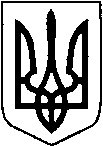 ОПОРНИЙ ЗАКЛАД ЗАГАЛЬНОЇ СЕРЕДНЬОЇ ОСВІТИ «ХОТЕШІВСЬКИЙ ЛІЦЕЙ» КАМІНЬ – КАШИРСЬКОЇ МІСЬКОЇ РАДИ  ВОЛИНСЬКОЇ ОБЛАСТІвул. Лесі Українки, 20,  с. Хотешів,   Камінь – Каширський  р-н,  Волинська обл., 44512телефон: 0977635118  e-mail: Hoteshivschool@ukr.net, Web: https://hoteshiv.e-schools.info Код  ЄДРПОУ 43390297 « _16__» __грудня_2021р.                                                    № __109____Фінансовий  звіт  використання  коштів за  листопад  2021р.Благодійність  Птачик  Т. Л. – 3664 грн (учні) +2000грн (вчителі)=5664грн.Директор:    Тетяна РАТНЮК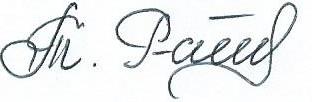 №з\пЗміст Сума (грн.)Бюджетні  кошти Бюджетні  кошти Бюджетні  кошти 1Зарплата486 747,992Електроенергія 2 299,73Газ 44 502,454Дизпаливо 13 6405Олива, фільтри (для автобуса)4 9006Щебінь + відсів 10 5107Дезрозчин + дезактин 4 8608Мінібашня 45009Крани для води та замінні крани 500010Замки внутрішні 500011Цвяхи 160012Самонарізи 400013Світильники +лампи 3400Разом 590 960,14Батьківські  кошти Батьківські  кошти Батьківські  кошти Залишок 2 249Зібрано 3 240Разом 5 4891Туалетний папір, паперові рушники, рукавиці 961,82Медикаменти (кабінет мс)3003Електроди 1604Фарба, завіси, затірка 2805Рулетка, дюбелі, круги зачисні, круги до болгарки3506Клейонка, сарма 3777Маски одноразові 150Використано 2 578,8Залишок 2 910,2